CURRICULUM VITEA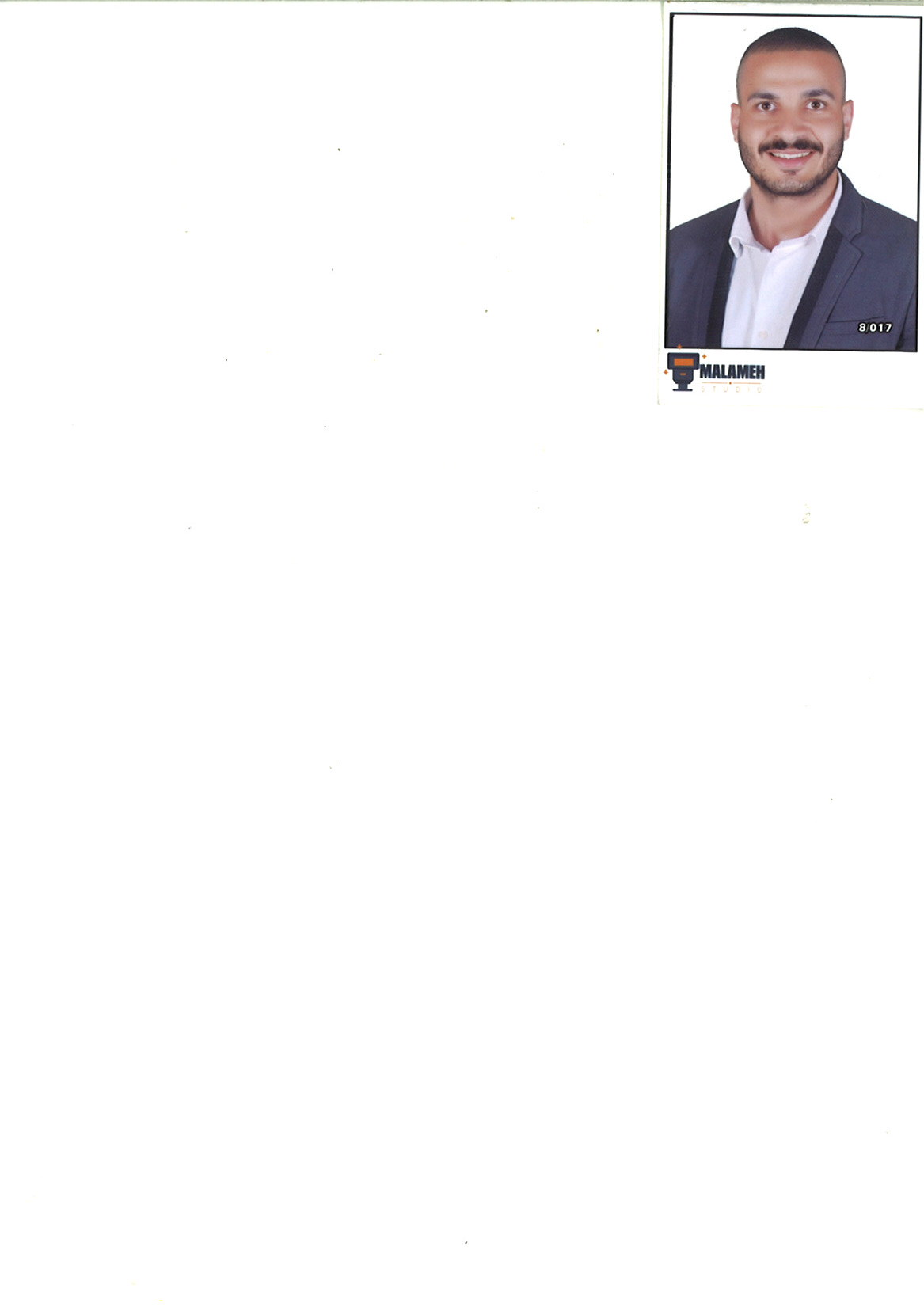 PERSONAL DATANAME                      : ABDELRAHMAN Sex			:  Male	Date of Birth       	:  11/09/1991	Nationality		: EgyptionReligion                :   Muslim Civil Status		:  SingleDate of issue         :  16/08/2017Expiry Date		:  15/08/2024ADDRESS                    : DIERA Visa Status		:  Employment visa.EMAIL                   : ABDELRAHMAN.375621@2freemail.com Qualifications:Bachelor of Arts Department sociology  ( 2016).Work during the study:Worked as an Executive Director at Al Sharqawi Trading Est.Worked as an administrative clerk at Townhouse Industry.TRAININ COURSES:• The role of social worker in school for one year.(2014)
• As a social supervisor in prison in Egypt for one year.(2015)
• Social Affairs at Hisham Talaat Mustafa 6 months.(2016)  Computer SkillsExcellent knowledge of Microsoft office and its applications.Excellent knowledge of the Internet and its applications.Interests ::Reading, traveling , and following updates .Personal skills:Seriousness and sincerity in carrying out the tasks required.Ability to work individually or as a member of the group .Accuracy, integrity and withstand the pressures of work.The ability to terminate the tasks assigned on time .The ability to learn new technology. The ability to use the computer well .Working under pressure, love hard-working.Excellent Communication skills.An ability to learn more.Tendency towards professional development.Tendency towards developing and improving working environment with respect to   place input and output.Languages:Arabic: mother tongue.English: Good .DECARLATION:       I hereby declare that the above particulars furnished by me are true and correct to the best of my knowledge and belief.    